Birthday Blessings:                                      Anniversary Blessings:        			Prayer Families:	        Zach Wietfeldt – April 22		     Steve & Diane Rohlf – April 21			L. Vondran FamilyMelissa Widenhoefer – April 23									W. Vondran FamilyCorinne Rebber – April 26									White FamilyA Verse from Your Elders. Isaiah 11:1-2 “There shall come forth a shoot from the stump of Jesse, and a branch from his roots shall bear fruit. 2 And the Spirit of the Lord shall rest upon him, the Spirit of wisdom and understanding, the Spirit of counsel and might, the Spirit of knowledge and the fear of the Lord.”If you need to get ahold of Vicar Machemer, you can call his office phone at (260)749-0014 *100 or email him at matthew.machemer@ctsfw.edu. The Vicar is at the Seminary on Monday afternoons and Wednesday Mornings. Thank you, Rev. Dr. Peter Scaer for Preaching for us today. VOTERS 15 minutes following Service today. Next Sunday is the Confirmation of Eli Vondran. There will be a reception in the fellowship hall for Eli 15 minutes after service ends. Everyone from Martini is welcome to join. CALL ANNOUNCEMENT: Rev. Kyle Brown has accepted the call to be our Pastor here at Martini Lutheran Church. Rev. Brown has teaching obligations at a school and a planned family vacation. We should expect Rev. Brown around mid-late June. As soon as we have a specific date, we will post it in our Parish News regarding his arrival and Installation date. ATTENTION LAST DAY!!!!-Please note the contents on the table in the Narthex and help yourself to whatever appeals to you. We are clearing out books and pamphlets of the past to make room for more storage. Please browse, you could be missing a bargain. Surely, there is something there you need. It is all FREE. Anything left after April 21st, will be introduced to the dumpster. Martini is hosting a Rally for Mission Central, the heart of the Lutheran Church Missouri Synod Missions on Wednesday, May 8th. We will be serving refreshments and are asking for our members to donate 2-3 dozen cookies for this event. If you can donate, please either sign up on the sheet above the drinking fountain in the Fellowship Hall or contact Janet Hayward or Shelia Berning. Please have the cookies marked and in the kitchen by Sunday, May 5th. Thank you for your help!CLS Gala 2024Please join us for The Emerald City - 2024 Central Lutheran School Gala & Auction on Saturday, April 27, 2024.  This year's event will be catered by Club Soda.  Follow the CLS Gala page on Facebook. See regular updates about the event, make note of sponsors, and prepare for The Emerald City on April 27.  OLD SHOES: Do not throw your old shoes away, bring them to church and throw them in the shoe barrel.  Old and ragged, they are still useful.MAILBOXES: Now that the craziness of March has past, I will be updating the church mailboxes. Please be aware that you slot may change in the next few weeks. Thank you for your patience. Concordia University Scholarship – Any graduate of Central Lutheran School who is planning on attending a Concordia University for the purpose of studying in the areas of Lutheran ministry may apply for our scholarship from CLS.  Students studying to be pastors, teachers, DCE’s, Deaconess, and other ministry related positions may apply.  Applications can be picked up in the school office and must be returned by Monday, May 6, 2024.  You must be a graduate of CLS.Spring Rummage Sale May 16-17. Please DO NOT bring in items to church until after May 8th. Make sure things are washed, cleaned, and not broken. We will need help unpacking, pricing, and selling.  No T/V. or computers. Sale runs Thursday May 16th from 8:00am-3:00pm and Friday May 17th from 8:00am -NOON. Central Dates to Remember2024 dates to remember: 	May 8th Mission Central (See attached flier)	May 16th-17th Spring Rummage Sale	(Do NOT bring items in until AFTER May 8th)				         Voters: April 21. July 28, Oct 27, Nov 24If you are a Thrivent Financial member, please remember to designate your giving to Martini Lutheran Church. You can go online at https://www.thrivent.com/ or call (260) 442-3609 to speak to a representative. We Remember Those Convalescing at Home or Care Facilities:Jerome Fuhrman, Home, New HavenRon and Mary Peters, HomeDorene Richert, HomeWe Pray for Our Military PersonnelPlease remember in your prayers our military personnel – both members of Martini and the family of Martini members:Payton and Olivia Lafrentz, nephew and his wife of Randy and Laverne LafrentzFaith Poor, Daughter of Steve and Dawn Poor 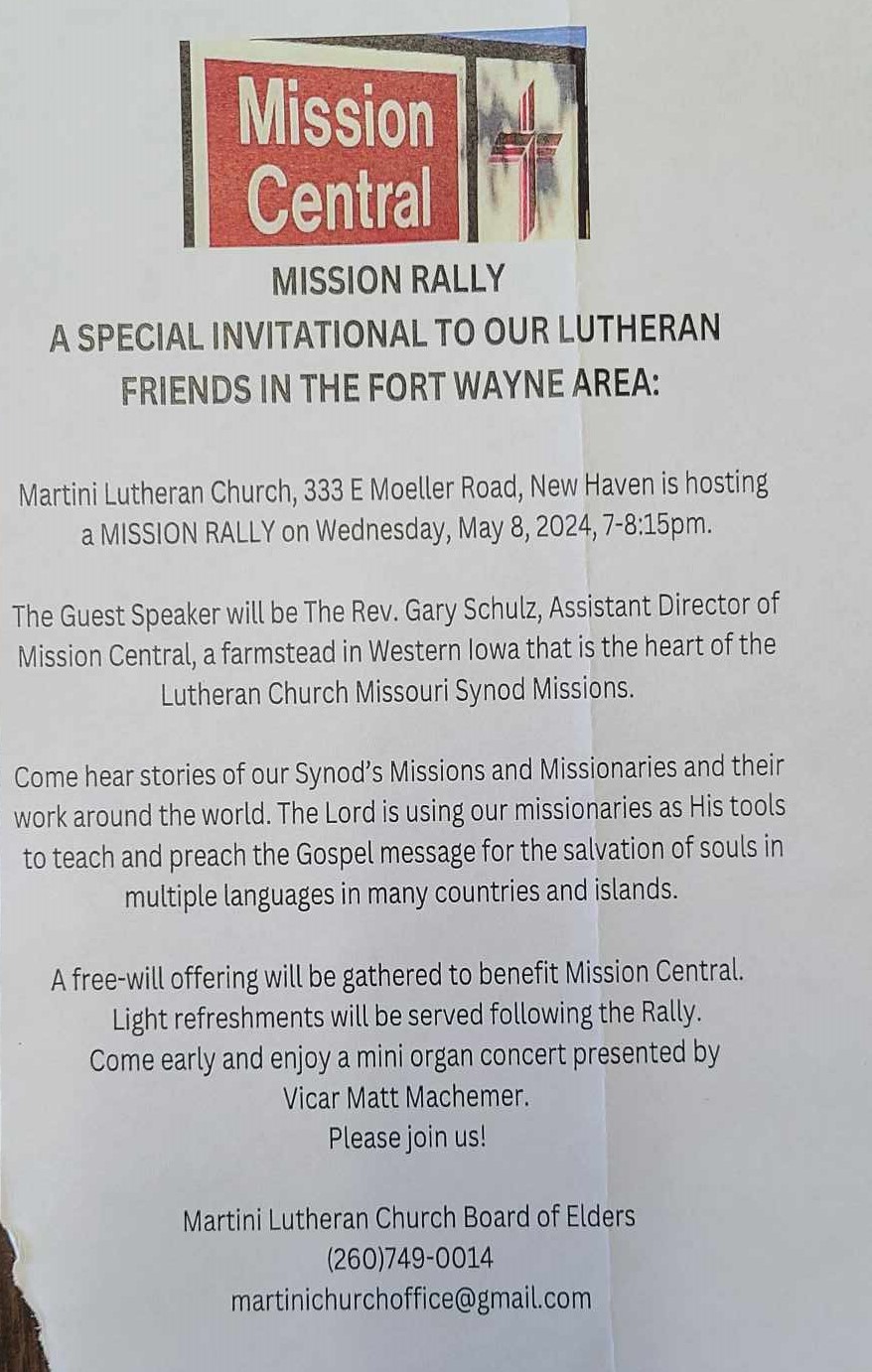 April 21st, 2024April 21st, 2024April 21st, 2024Martini Lutheran Church      333 East Moeller RoadNew Haven, IN  46774Office Phone: (260) 749-0014E-mail:  martinichurchoffice@gmail.comChurch Office Hours: Monday-Friday, 8:00 am- Noon Sunday Worship 9:00 Sunday School and Bible Class 15 minutes after worship has ended. Our Activity for Church Our Activity for Church Last SundayApril 14th, 2024Sunday:87Wed. Bible Study: General: $2,417Plate: $35CLS: $135Total CLS since 8/6: $12,850 towards $16,250Parking Lot Fundraiser: $ 1,165Total Parking lot funds raised: $8,501Weekly Budget Amount Needed: $3,972.